ISTITUTO SUPERIORE STATALE	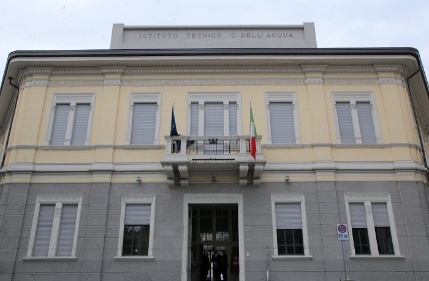 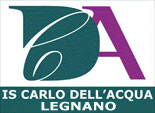 CARLO DELL’ACQUALEGNANO	VISITA DIDATTICA Anno Scolastico 2021/2022DELIBERAModulo da compilare in tutte le sue parti e da inviare, dopo i consigli di classe, all’indirizzo email conenna.mariella@sdellacqua.edu.it								IL COORDINATORE DI CLASSE								Prof. _________________________CLASSE1a META ________________________________________________________________2a META ________________________________________________________________DATA DI EFFETTUAZIONEPRENOTAZIONE TRAMITE AGENZIA                SI        NO DURATA DEL VIAGGIO                 1g         ½g     dalle ore ………. alle ore ……….                                                          ORA DI PARTENZA _______ ORA DI ARRIVO _______MODALITA’ DI TRASPORTO    BUS     TRENO PRENOTAZIONE                SI        NO VISITA GUIDATA               SI        NO NUMERO STUDENTI DELLA CLASSEALUNNI PARTECIPANTI1° DOCENTE ACCOMPAGNATORE (Referente gita)2° DOCENTE ACCOMPAGNATORE3° DOCENTE ACCOMPAGNATORE(In sostituzione di un assente)